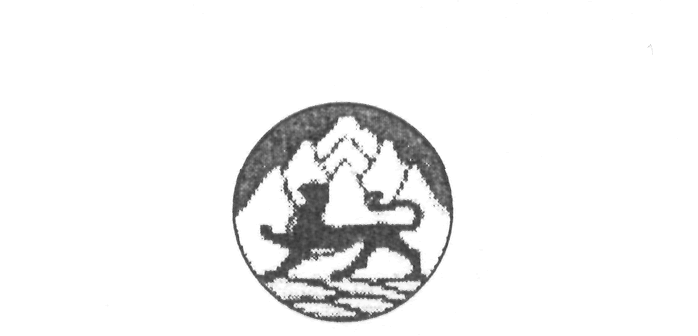 РЕСПУБЛИКÆ ЦÆГАТ ИРЫСТОН-АЛАНИ РАХИЗФАРСЫ РАЙОНЫ БЫНÆТТОН ХИУЫНАФФÆЙАДЫ АДМИНИСТРАЦИ РЕСПУБЛИКА СЕВЕРНАЯ ОСЕТИЯ – АЛАНИЯАДМИНИСТРАЦИЯ МЕСТНОГО САМОУПРАВЛЕНИЯ  ПРАВОБЕРЕЖНОГО РАЙОНА ПОСТАНОВЛЕНИЕот  06.06.2012г.                                                 № 283                                                г.БесланВ  соответствии  с  Федеральным  законом «О  внесении  изменений  в  статьи  16  и  31   Закона  Российской  Федерации  "Об образовании" в части  обеспечения  территориальной  доступности  муниципальных  образовательных  учреждений»   от   08.11.2011г. №310-ФЗ   ПОСТАНОВЛЯЮ1.Утвердить  изменения,  внесенные  в  Правила  приема граждан  в    муниципальные общеобразовательные учреждения  Правобережного  района,  реализующие  основные  общеобразовательные  программы  начального  общего,  основного  общего  и  среднего  (полного)  общего  образования   в  части  закрепления  за  муниципальными  общеобразовательными  учреждениями  г.Беслана  прилегающих  территорий  согласно    приложению №2.2.Считать  утратившим  силу п.2  постановления  главы  администрации  местного  самоуправления «Об  утверждении Правил  приема граждан  в    муниципальные общеобразовательные учреждения  Правобережного  района,  реализующие  основные  общеобразовательные  программы  начального  общего,  основного  общего  и  среднего  (полного)  общего  образования»  от  06.05.2011г. №203   3. Управлению  по  вопросам образования,  физической  культуры  и  спорта  администрации  местного  самоуправления  Правобережного района   (Азимова И.С.)  обеспечить  контроль  за соблюдением      муниципальными общеобразовательными  учреждениями  г.Беслана  Правил  приема граждан  в    муниципальные общеобразовательные учреждения  Правобережного  района,  реализующие  основные  общеобразовательные  программы  начального  общего,  основного  общего  и  среднего  (полного)  общего  образования   в  соответствии  с  внесенными  изменениями.4.Опубликовать настоящее постановление в средствах массовой информации  в  установленном  порядке.5.Контроль за исполнением настоящего постановления возложить на заместителя главы  администрации  местного  самоуправления  Правобережного района  Кониева  Х.А.Глава администрации местногосамоуправления Правобережного района                          Г.У. Агаев                                                                      Приложение №2 к постановлению                                                                                                                 главы  администрации  местного                                                                           самоуправления  Правобережного                                                                                  района                                                                      от 06.06.2012г.        № 283 Закрепление территорий (микрорайонов школ) за муниципальными   общеобразовательными учреждениями,  расположенными  на  территории  Правобережного района:муниципальное казенное общеобразовательное  учреждение  «Средняя  общеобразовательная  школа  №2» г.Беслана -  улицы:  Суворова,   Димитрова,  Х.Мамсурова, Чкалова,  Дзарахохова (нечетная  сторона),  Недвижая,  Гагарина, Новобатакоевская,  Окружная,  Пищевиков, Тельмана, Стахановская, Промышленная,  Коминтерна  (до пер. Церетели, нечетная сторона  до №73),  Заманкульская  (до пер. Церетели),  Набережная  (до пер. Церетели), Надтеречная  (до пер.Церетели), Первомайская  (до пер. Церетели); переулки:  Хлебный, 8-го марта, Революции, Свободы, второй поселок  (Шанхай),  Больничный,  Пирогова, Церетели, Терский,  Шаумяна, Ю.Кучиева, Ю.Нестеренко;муниципальное казенное общеобразовательное  учреждение  «Средняя  общеобразовательная  школа  №3 г.Беслана»  -  улицы: Интернациональная, Мира (№11-20), Фриева   (№12-84),  Нартовская (с №1  до №15),  Сталина;  Кирова  (от №14  -  до  конца),    Ленина  (№66 – 89),  Октябрьская  (от пер.Кооперативный  -  до конца),  Комсомольская  (№1 – до ул.Нартовской);  переулки:  Аэродромный,  Клокадского,  Кооперативный  (№1-8);муниципальное казенное общеобразовательное  учреждение  «Средняя  общеобразовательная  школа  №4 г.Беслана» – улицы: Алагирская, Молодежная, Зильгинская,  Черняховского,  Орджоникидзе,  Иристонская,  Ахсарова,  Дзарахохова  (четная  сторона),  Северная,  Хумалагская,  Красноармейская,  Мичурина,  Ватутина,  Дзусова,  Чапаева,  Тараненко,  Карьерная,  Советская, Щорса,  Железнодорожная,  Борукаева,  Победы  (нечетная  сторона), Кулова,  Фидарова,  Сельская,  1-4 Заводская,  Дзержинского, Цаликова, Ч.Баева,  Бзарова; 1- 6 проезды  Бзарова;  переулки: Темирязева,  Островского,  Котовского, Чапаева, Кулова, Тургенева,  Менделеева, Джанаева, Г Дзугаева;муниципальное казенное общеобразовательное  учреждение  «Средняя  общеобразовательная  школа  №5 г.Беслана» – улицы: Коцоева,  Джанаева,   Кабисова,  Совхозная, К.Бадоева,  К.Маркса, Комсомольская  (от ул.Нартовской), Садовая, Строителей,  бр.Ногаевых, бр.Торчиновых,   Владикавказская,   Надтеречная  (от пер.Церетели), Ленина  (от №90 – до  конца), Н.Гогичаевой, Коминтерна (от пер. Церетели, нечетная  сторона  с №123),  Фриева  (№86 - до конца), Б.Ватаева, К.Кусова, Ф.Энгельса, Нартовская ( с №15 -  до   конца);  Р.Люксембург,  Бесланская,  Первомайская (от ул.Нартовской   - до конца), О.Томаева, Весенняя,  Заманкульская  (от пер. Церетели),  Набережная  (от  пер.Церетели), 6 км.; переулки: Пионерский, Р.Люксембург, Ф.Энгельса, Лермонтова, Жуковского, Джанаева; муниципальное казенное общеобразовательное  учреждение  «Средняя  общеобразовательная  школа  №6 г.Беслана» – улицы: Маркова, Сигова, Привокзальная,  Плиева,   Ленина  ( №1-65),  Кирова ( №1-14),   Мотобаза,    Мира  ( №1-10), Октябрьская  (до  пер.  Кооперативный), Фриева (№1-11), Широкая,  Коминтерна  (нечетная  сторона  с  №73 – до №121); переулки: Артиллерийский, В.Абаева,  Восточный, Г.Цоколаева,  Г.Окунева,  Колхозный, К.Ходова,  Осетинский,  Пушкинский, Светлый,  Солнечный; Железнодорожные дома,  С.Батагова, Школьный,  Кооперативный  (№10 – 15);муниципальное  казенное общеобразовательное  учреждение  «Средняя  общеобразовательная  школа  №7 г.Беслана» -  улицы:  Калинина,  Вокзальная,  З.Космодемьянской,  К.Хетагурова, М.Горького,  Степная,  Подгорная,  Ардонская, Победы  (четная  сторона);  переулки:  Бородинский,  Бутырина,  Кочубея,  Крайний,  Куйбышева, Л.Толстого, Маяковского,  Фрунзе;муниципальное казенное общеобразовательное  учреждение  «Средняя  общеобразовательная  школа  с.Ольгинское» – сельское  поселение  Ольгинское;муниципальное казенное общеобразовательное  учреждение  «Средняя  общеобразовательная  школа с.Новый  Батако» - сельское поселение  Новый Батако;муниципальное казенное общеобразовательное  учреждение  «Средняя  общеобразовательная  школа с.Батако» - сельское поселение  Батако;муниципальное казенное общеобразовательное  учреждение  «Средняя  общеобразовательная  школа с.Брут» - сельское поселение  Брут;муниципальное казенное общеобразовательное  учреждение  «Средняя  общеобразовательная  школа с.Хумалаг» - сельское поселение  Хумалаг;муниципальное казенное общеобразовательное  учреждение  «Средняя  общеобразовательная  школа с.Фарн» - сельское поселение  Фарн;муниципальное казенное общеобразовательное  учреждение  «Средняя  общеобразовательная  школа с. Заманкул» - сельское поселение  Заманкул;муниципальное казенное общеобразовательное  учреждение  «Средняя  общеобразовательная  школа с.Зильги» - сельское поселение  Зильги;муниципальное казенное общеобразовательное  учреждение  «Средняя  общеобразовательная  школа с.Цалык» - сельское поселение  Цалык;муниципальное казенное общеобразовательное  учреждение  «Средняя  общеобразовательная  школа с.Раздзог»  -   сельское поселение  Раздзог.Об утверждении  изменений, внесенных   в  Правила  приема граждан    в    муниципальные общеобразовательные учреждения  Правобережного  района,  реализующие  основные  общеобразовательные  программы  начального  общего,  основного  общего  и  среднего  (полного)  общего  образования